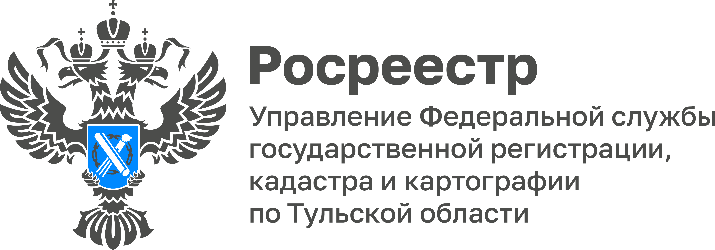 В мае 5 210 заявлений на государственную регистрацию прав подано 
в электронном виде Количество электронных заявлений в Тульской области, поданных физическими лицами на государственную регистрацию прав на объекты недвижимости, планомерно увеличивается. В мае в Управление Росреестра по Тульской области поступило 5 210 таких заявлений. В апреле 2023 года физическими лицами на государственную регистрацию прав подано 4 951 электронное заявление.«Электронные услуги Росреестра значительно упрощают взаимодействие с ведомством и экономят время заявителей. Не выходя из дома или не покидая рабочего места, можно подать документы на регистрацию недвижимости или получить выписку из ЕГРН. Сделать это можно с помощью сервисов на сайте Росреестра или на портале Госуслуг. Кроме того, регистрация по электронным заявлениям осуществляется в сокращенные сроки», - отметила руководитель Управления Росреестра по Тульской области Ольга Морозова.Росреестр нацелен на увеличение доли ведомственных услуг, оказываемых в цифровом формате. Большинство учетно-регистрационных действий уже совершается в течение суток.